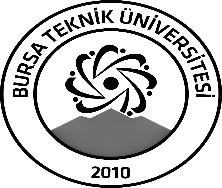 BURSA TEKNİK ÜNİVERSİTESİLİSANSÜSTÜ EĞİTİM ENSTİTÜSÜYüksek Lisans Tez Çalışması Orijinallik RaporuBURSA TEKNİK ÜNİVERSİTESİLİSANSÜSTÜ EĞİTİM ENSTİTÜSÜYüksek Lisans Tez Çalışması Orijinallik RaporuBURSA TEKNİK ÜNİVERSİTESİ                   LİSANSÜSTÜ EĞİTİM ENSTİTÜSÜ………………………………………………………Anabilim Dalı BaşkanlığınaBURSA TEKNİK ÜNİVERSİTESİ                   LİSANSÜSTÜ EĞİTİM ENSTİTÜSÜ………………………………………………………Anabilim Dalı BaşkanlığınaBURSA TEKNİK ÜNİVERSİTESİ                   LİSANSÜSTÜ EĞİTİM ENSTİTÜSÜ………………………………………………………Anabilim Dalı BaşkanlığınaTez Başlığı:Tez Başlığı:Tez Konusu:Tez Konusu:Yukarıda başlığı/konusu gösterilen tez çalışmamın a) Kapak sayfası, b) Giriş, c) Ana bölümler ve d) Sonuç kısımlarından oluşan toplam ………… sayfalık kısmına ilişkin, ……/……/…….. tarihinde şahsım/tez danışmanım tarafından Turnitin adlı intihal tespit programından alınmış olan orijinallik raporuna göre, tezimin benzerlik oranı % ….. ‘tür.  Tez çalışmamın herhangi bir intihal içermediğini; aksinin tespit edileceği muhtemel durumda doğabilecek her türlü hukuki sorumluluğu kabul ettiğimi ve yukarıda vermiş olduğum bilgilerin doğru olduğunu beyan ederim.Gereğini arz ederim.                                                                                                                                  Öğrencinin Adı Soyadı                                                                                                                                                   Tarih ve İmzaYukarıda başlığı/konusu gösterilen tez çalışmamın a) Kapak sayfası, b) Giriş, c) Ana bölümler ve d) Sonuç kısımlarından oluşan toplam ………… sayfalık kısmına ilişkin, ……/……/…….. tarihinde şahsım/tez danışmanım tarafından Turnitin adlı intihal tespit programından alınmış olan orijinallik raporuna göre, tezimin benzerlik oranı % ….. ‘tür.  Tez çalışmamın herhangi bir intihal içermediğini; aksinin tespit edileceği muhtemel durumda doğabilecek her türlü hukuki sorumluluğu kabul ettiğimi ve yukarıda vermiş olduğum bilgilerin doğru olduğunu beyan ederim.Gereğini arz ederim.                                                                                                                                  Öğrencinin Adı Soyadı                                                                                                                                                   Tarih ve İmzaYukarıda başlığı/konusu gösterilen tez çalışmamın a) Kapak sayfası, b) Giriş, c) Ana bölümler ve d) Sonuç kısımlarından oluşan toplam ………… sayfalık kısmına ilişkin, ……/……/…….. tarihinde şahsım/tez danışmanım tarafından Turnitin adlı intihal tespit programından alınmış olan orijinallik raporuna göre, tezimin benzerlik oranı % ….. ‘tür.  Tez çalışmamın herhangi bir intihal içermediğini; aksinin tespit edileceği muhtemel durumda doğabilecek her türlü hukuki sorumluluğu kabul ettiğimi ve yukarıda vermiş olduğum bilgilerin doğru olduğunu beyan ederim.Gereğini arz ederim.                                                                                                                                  Öğrencinin Adı Soyadı                                                                                                                                                   Tarih ve İmzaÖğrenci No:Öğrenci No:Anabilim DalıAnabilim DalıProgramıProgramıStatüsüStatüsü Yüksek Lisans Tezi                        UYGUNDURDanışman Adı SoyadıTarih ve İmzaUYGUNDURDanışman Adı SoyadıTarih ve İmzaUYGUNDURDanışman Adı SoyadıTarih ve İmzaÖNEMLİ AÇIKLAMALAR:1.  Turnitin programından alınan intihal raporunun ilk üç sayfası ekte sunulmalıdır (raporun tamamını eklemeyiniz).ÖNEMLİ AÇIKLAMALAR:1.  Turnitin programından alınan intihal raporunun ilk üç sayfası ekte sunulmalıdır (raporun tamamını eklemeyiniz).ÖNEMLİ AÇIKLAMALAR:1.  Turnitin programından alınan intihal raporunun ilk üç sayfası ekte sunulmalıdır (raporun tamamını eklemeyiniz).